Учреждение образования «Брестский государственный университет имени А. С. Пушкина» приглашает Вас принять участие в работе II Региональной студенческой научно-практической конференции «Мониторинг и охрана окружающей среды», которая состоится 12 МАРТА 2020 г. на кафедре ботаники и экологии биологического факультета.НАПРАВЛЕНИЯ РАБОТЫ КОНФЕРЕНЦИИ:Мониторинг природных экосистем и урбанизированных территорий.Охрана окружающей средыЭкологические проблемы природопользования.Экология растений.Экология животных.Агроэкология.Экологическое образование.Для участия в конференции необходимо до 17 февраля 2020 г. включительно выслать заявку на участие (по прилагаемой форме) и текст материалов для публикации в виде прикрепленного файла, копию квитанции об оплате организационного взноса по электронной почте на  
e-mail: conf-botany@mail.ruВсе поступившие материалы рецензируются. Критерии отбора – актуальность, новизна, научная, методическая, практическая значимость темы. Ответственность за научное содержание и изложение материалов несут авторы. Материалы, не удовлетворяющие тематике конференции и требованиям к оформлению, или присланные позднее установленного срока, не рассматриваются и не возвращаются. Рабочие языки конференции – русский, белорусский.Будем благодарны Вам за распространение информации о нашей конференции заинтересованным лицам.С уважением, ОргкомитетТребования к оформлению материаловОбъем – 2–4 ПОЛНЫЕ страницы.Имя файла – фамилия первого автора работы, номер секции (petrov 1.doc).3. Требования к тексту:– текстовый редактор – MS Word 2003 или 2007;– поля: верхнее – , правое – , левое – , нижнее – ;– шрифт Times New Roman, размер – 14 pt;– абзацный отступ –  (запрещается установка абзацного отступа пробелами); – межстрочный интервал – одинарный;– основной текст выравнивается по ширине, с автоматической расстановкой переносов;– список литературы оформляется по ГОСТ 7.1. – 2003;– текст должен быть тщательно вычитан и отредактирован.4. Структура материалов:– в первой строке индекс УДК;– пустая строка;– инициалы и фамилия автора или авторов (шрифт полужирный, прописные буквы).– город, краткое наименование учреждения;− научный руководитель – И. О. Фамилия, ученая степень, ученое звание (если нет, то должность);– пустая строка;– название тезисов (шрифт полужирный, прописные буквы) (если название из нескольких строк, то без знаков переноса); Выравнивание по левому краю вышеперечисленных пунктов.– пустая строка;– текст материалов выравнен по ширине. В тексте должны быть выделены разделы – актуальность, цель, материалы и методы, результаты исследований, заключение;– пустая строка;– СПИСОК ИСПОЛЬЗОВАННОЙ ЛИТЕРАТУРЫ;– пустая строка;– перечень литературных источников (не более пяти источников).Требования к таблицам: Заголовок по левому краю, после заголовка пустая строка, текст таблиц – шрифт Times New Roman, размер – 12 pt.Требования к рисункам: Выравнивание рисунков и их названий (размер – 12 pt) по центру без абзацного отступа. ПРИМЕР ОФОРМЛЕНИЯ МАТЕРИАЛОВУДК 628.01И. О. ФАМИЛИЯБрест, БрГУ имени А. С. ПушкинаНаучный руководитель – И. О. Фамилия, канд. биол. наук, доцент НАЗВАНИЕ ТЕЗИСОВПРОДОЛЖЕНИЕ НАЗВАНИЯАктуальность. Текст ….Текст ….Цель – текст ….Текст ….Материалы и методы. Текст ….Текст ….Результаты исследований. Текст текст [1, с. 98]. Текст текст текст текст текст текст текст текст текст (таблица 1).Таблица 1 – Название таблицыТекст текст [2, с. 280]. Текст текст текст текст текст текст текст текст текст текст текст (рисунок 1).Рисунок 1 – Подпись к рисункуТекст текст текст текст текст текст текст текст.Заключение. Текст текст текст текст текст текст текст текст текст текст текст.СПИСОК ИСПОЛЬЗОВАННОЙ ЛИТЕРАТУРЫ1. 2. Не допускается: нумерация страниц, висячая строка, более одного пробела между словами в тексте. Латинские термины выделять курсивом. Различать использование знаков дефис «-» и тире «–». Ссылки на источники даются в тексте в квадратных скобках в порядке упоминания [2, с. 35].ПРИМЕР ОФОРМЛЕНИЯ МАТЕРИАЛОВУДК 628.01И. О. ФАМИЛИЯБрест, БрГУ имени А. С. ПушкинаНаучный руководитель – И. О. Фамилия, канд. биол. наук, доцент НАЗВАНИЕ ТЕЗИСОВПРОДОЛЖЕНИЕ НАЗВАНИЯАктуальность. Текст ….Текст ….Цель – текст ….Текст ….Материалы и методы. Текст ….Текст ….Результаты исследований. Текст текст [1, с. 98]. Текст текст текст текст текст текст текст текст текст (таблица 1).Таблица 1 – Название таблицыТекст текст [2, с. 280]. Текст текст текст текст текст текст текст текст текст текст текст (рисунок 1).Рисунок 1 – Подпись к рисункуТекст текст текст текст текст текст текст текст.Заключение. Текст текст текст текст текст текст текст текст текст текст текст.СПИСОК ИСПОЛЬЗОВАННОЙ ЛИТЕРАТУРЫ1. 2. Не допускается: нумерация страниц, висячая строка, более одного пробела между словами в тексте. Латинские термины выделять курсивом. Различать использование знаков дефис «-» и тире «–». Ссылки на источники даются в тексте в квадратных скобках в порядке упоминания [2, с. 35].ОРГАНИЗАЦИОННЫЙ КОМИТЕТ:Председатель: Домась А. С., к. с-х. н., декан биологического факультета Учреждения образования «Брестский государственный университет имени А. С. Пушкина».Члены оргкомитета:Шкуратова Н. В., к.б.н., заведующий кафедрой ботаники и экологии БрГУ имени А.С. Пушкина;Колбас А. П., начальник Центра экологии, к.б.н., доцент кафедры ботаники и экологии БрГУ имени А.С. Пушкина;Левковская М. В., старший преподаватель кафедры ботаники и экологии БрГУ имени А.С. Пушкина.Адрес оргкомитета:224016 Республика Беларусь, г. Брест, б-р Космонавтов 21, БрГУ им. А. С. Пушкина, кафедра ботаники и экологии, к. 524. Оргкомитет конференции «Мониторинг и охрана окружающей среды».тел. +375 162 21 70 41Предпочтительной формой связи является электронная почта. e-mail: conf-botany@mail.ruОрганизационный взнос включает затраты на издание сборника материалов и составляет: 7 руб. Издание сборника материалов планируется к началу конференции.Реквизиты для оплаты:Организационный взнос перечисляется на расчетный счет Учреждения образования «Брестский государственный университет имени А.С. Пушкина» 
р/р BY02 АКВВ 3632 9000 0167 3100 0000, УНП 200050321, ОКПО 02148014, 
Филиал 100 – Брестское областное управление ОАО «АСБ Беларусбанк», БИК АКВВВY21100, г. Брест, ул. Московская, 202.В платежном поручении обязательно указать: Фамилию, имя, отчество и сделать пометку «Организационный взнос студенческой конференции «Мониторинг и охрана окружающей среды»ЗАЯВКАна участие во II Региональной студенческой 
научно-практической конференции 
«Мониторинг и охрана окружающей среды»
Брест, 12 марта 2020 г.СВЕДЕНИЯ ОБ АВТОРЕ:Фамилия Имя Отчество автора	Фамилия Имя Отчество соавтора	Полное название вуза	Контактный телефон (код)	Контактный e-mail (обязательно!) ________________
Название материалов_____________________________
 _______________________________________________Направление работы конференции_________________Форма участия (устный доклад, стендовый доклад, только публикация)––––––––––––––––––––––––––––Прошу выслать мне сборник материалов конференции:      – да;       – нетПочтовый адрес, фамилия получателя (+ индекс) для рассылки сборника материалов	_______________________________________________Сведения о научном руководителеФамилия И.О.	уч. степень	уч. звание _______________________________________должность, кафедра ______________________________
ВУЗ____________________________________________ЗАЯВКАна участие во II Региональной студенческой 
научно-практической конференции 
«Мониторинг и охрана окружающей среды»
Брест, 12 марта 2020 г.СВЕДЕНИЯ ОБ АВТОРЕ:Фамилия Имя Отчество автора	Фамилия Имя Отчество соавтора	Полное название вуза	Контактный телефон (код)	Контактный e-mail (обязательно!) ________________
Название материалов_____________________________
 _______________________________________________Направление работы конференции_________________Форма участия (устный доклад, стендовый доклад, только публикация)––––––––––––––––––––––––––––Прошу выслать мне сборник материалов конференции:      – да;       – нетПочтовый адрес, фамилия получателя (+ индекс) для рассылки сборника материалов	_______________________________________________Сведения о научном руководителеФамилия И.О.	уч. степень	уч. звание _______________________________________должность, кафедра ______________________________
ВУЗ____________________________________________УЧРЕЖДЕНИЕ ОБРАЗОВАНИЯ 
«БРЕСТСКИЙ ГОСУДАРСТВЕННЫЙ УНИВЕРСИТЕТ ИМЕНИ А.С. ПУШКИНА»БИОЛОГИЧЕСКИЙ ФАКУЛЬТЕТКАФЕДРА БОТАНИКИ И ЭКОЛОГИИ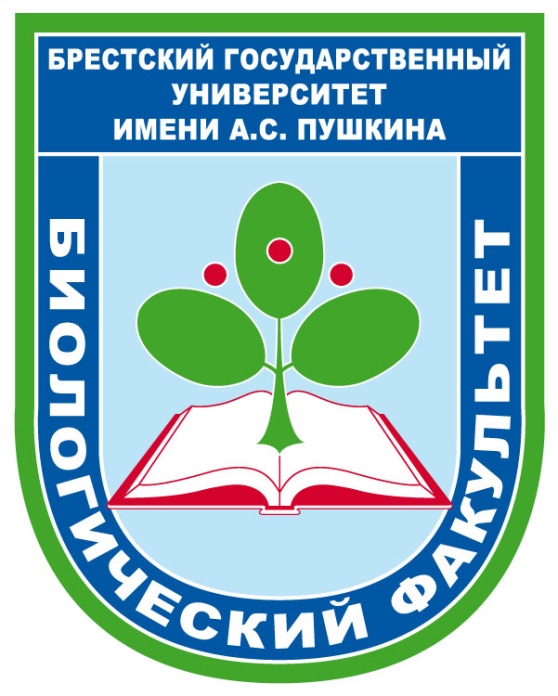 II Региональная студенческая
 научно-практическая конференция «МОНИТОРИНГ И ОХРАНА ОКРУЖАЮЩЕЙ СРЕДЫ»12 марта 2020 г.ИНФОРМАЦИОННОЕ ПИСЬМО 
Брест, 2020УЧРЕЖДЕНИЕ ОБРАЗОВАНИЯ 
«БРЕСТСКИЙ ГОСУДАРСТВЕННЫЙ УНИВЕРСИТЕТ ИМЕНИ А.С. ПУШКИНА»БИОЛОГИЧЕСКИЙ ФАКУЛЬТЕТКАФЕДРА БОТАНИКИ И ЭКОЛОГИИII Региональная студенческая
 научно-практическая конференция «МОНИТОРИНГ И ОХРАНА ОКРУЖАЮЩЕЙ СРЕДЫ»12 марта 2020 г.ИНФОРМАЦИОННОЕ ПИСЬМО 
Брест, 2020